                                                               Retreat Registration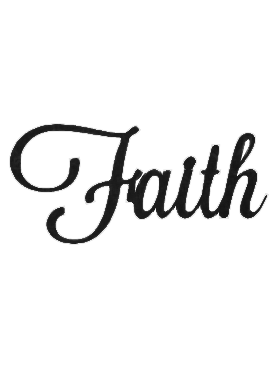 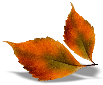 	NAME ______________________________________________________________           ADDRESS ____________________________________________________________           EMAIL ____________________________________ PHONE ____________________           FOOD ALLERGIES ______________________________________________________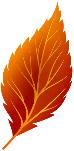 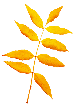 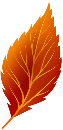 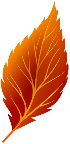 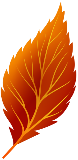 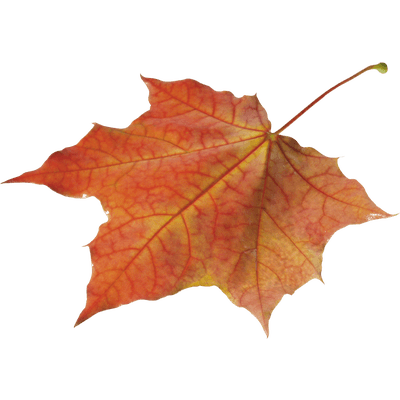 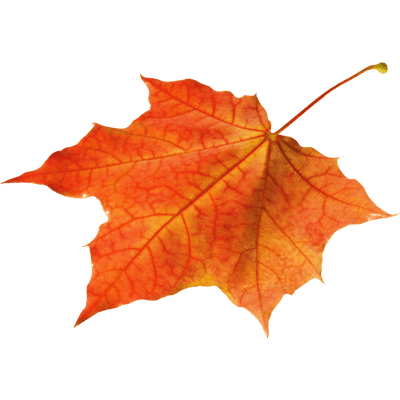 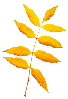 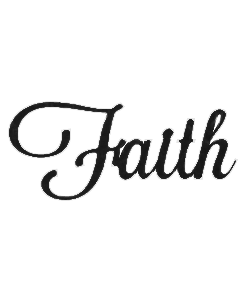 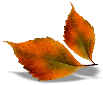                                                                  Retreat Registration	NAME ______________________________________________________________           ADDRESS ____________________________________________________________           EMAIL ____________________________________ PHONE ____________________           FOOD ALLERGIES ______________________________________________________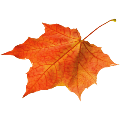 